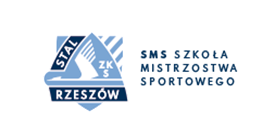 PODANIE(DLA UCZNIÓW SPOZA SMS STAL RZESZÓW) Proszę o przyjęcie mojego dziecka do INTERNATU przy Liceum Ogólnokształcącego Mistrzostwa Sportowego STAL w Rzeszowie, w roku szkolnym 2020/2021.
DANE WYCHOWANKA:Ponadto wybieram miejsce w (proszę podkreślić wybraną opcję):pokoju jednoosobowym – miesięczna opłata 900 złpokoju dwuosobowym – miesięczna opłata 450 złpokoju trzy lub czteroosobowym – miesięczna opłata 350 złJednocześnie zobowiązuje się do zapoznania i przestrzegania Regulaminu Internatu przy Liceum Ogólnokształcącym Mistrzostwa Sportowego STAL w Rzeszowie oraz finansowej odpowiedzialności indywidualnej bądź zbiorowej za zniszczone mienie internatu. Ponadto zobowiązuje się do przekazania na piśmie informacji o zmianach w w/w danych. Data ……………………  podpis rodziców / opiekunów prawnych……………………………………………_________________________________________________________________________________OŚWIADCZENIA*W związku z ubieganiem się o przyjęcie dziecka do Internatu przy Liceum Ogólnokształcącym Mistrzostwa Sportowego STAL w Rzeszowie wyrażam/y zgodę na przetwarzanie przez ZSMS Stal Rzeszów oraz Klub Stal Rzeszów ul. Hetmańska 69, 35-078 Rzeszów , naszych danych osobowych oraz danych osobowych dziecka w celach rekrutacyjnych do internatu. ……………………………………………………………..……………Data, podpis rodzica/ów / opiekuna/ów prawnego/ych Informujemy, że zgodnie z obowiązującymi przepisami RODO | Rozporządzenie Parlamentu Europejskiego          i Rady (UE) General Data Protection Regulation - GDPR 2016/679 z dnia 27 kwietnia 2016 r. w sprawie osób fizycznych w związku z przetwarzaniem danych osobowych i w sprawie swobodnego przepływu takich danych oraz uchylenia dyrektywy 95/46/WE, administratorem państwa danych osobowych oraz danych osobowych dziecka jest Liceum Ogólnokształcące Mistrzostwa Sportowego oraz Klub Stal Rzeszów ul. Hetmańska 69, 35-078 Rzeszów.Dane osobowe państwa oraz dziecka są gromadzone i przetwarzane wyłącznie w celu realizacji procesu rekrutacji oraz przebywania dziecka w  Internacie przy Liceum Ogólnokształcącym Mistrzostwa Sportowego STAL w Rzeszowie. Informujemy, że przysługuje Państwu prawo dostępu do treści swoich danych osobowych oraz ich poprawiania. Podanie wszystkich danych osobowych jest dobrowolne, przy czym niezbędne, w celach związanych z rekrutacją do internatu oraz realizacją procesu opiekuńczo – wychowawczegoImię (imiona) i nazwisko dzieckaData i miejsce urodzeniaPESELImiona i nazwiska rodzica/ów, opiekuna/ów prawnychAdres zameldowaniaAdres zamieszkaniaTel. kontaktowy rodzica/ów, opiekuna/ów prawnych
Nazwa szkoły do której uczęszcza wychowanek internatuKlasaNumer telefonu wychowanka internatu